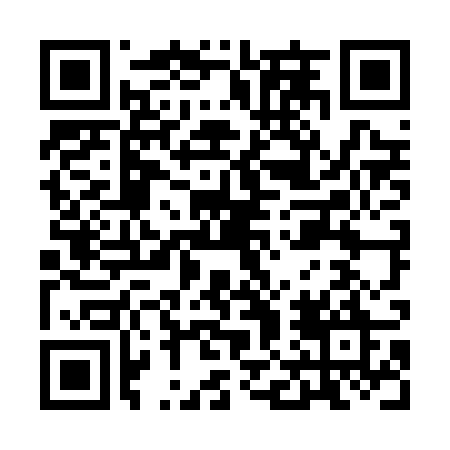 Ramadan times for Boumerdes, AlgeriaMon 11 Mar 2024 - Wed 10 Apr 2024High Latitude Method: NonePrayer Calculation Method: Algerian Ministry of Religious Affairs and WakfsAsar Calculation Method: ShafiPrayer times provided by https://www.salahtimes.comDateDayFajrSuhurSunriseDhuhrAsrIftarMaghribIsha11Mon5:365:367:0212:564:176:506:508:1112Tue5:355:357:0112:564:176:516:518:1213Wed5:335:337:0012:554:186:526:528:1314Thu5:325:326:5812:554:186:536:538:1415Fri5:305:306:5712:554:186:546:548:1516Sat5:295:296:5512:554:196:556:558:1617Sun5:275:276:5412:544:196:566:568:1718Mon5:265:266:5212:544:206:566:568:1819Tue5:245:246:5112:544:206:576:578:1920Wed5:235:236:4912:534:206:586:588:2021Thu5:215:216:4812:534:216:596:598:2122Fri5:205:206:4612:534:217:007:008:2223Sat5:185:186:4512:534:217:017:018:2324Sun5:165:166:4312:524:227:027:028:2425Mon5:155:156:4212:524:227:037:038:2526Tue5:135:136:4012:524:227:047:048:2627Wed5:115:116:3912:514:237:047:048:2728Thu5:105:106:3712:514:237:057:058:2829Fri5:085:086:3612:514:237:067:068:2930Sat5:075:076:3412:504:247:077:078:3031Sun5:055:056:3312:504:247:087:088:311Mon5:035:036:3212:504:247:097:098:322Tue5:025:026:3012:504:247:107:108:333Wed5:005:006:2912:494:257:107:108:344Thu4:584:586:2712:494:257:117:118:355Fri4:574:576:2612:494:257:127:128:366Sat4:554:556:2412:484:257:137:138:377Sun4:534:536:2312:484:267:147:148:388Mon4:524:526:2112:484:267:157:158:399Tue4:504:506:2012:484:267:167:168:4010Wed4:484:486:1912:474:267:177:178:41